Västerbottens Skidförbund2020-02-26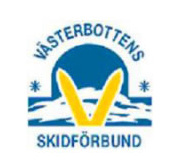 STYRELSEMÖTE
----------------------------------------------------------------------------------------------Tid: 2020-02-26 kl 21.00. Tfnmöte: 08-55 77 55 77 Kod 1767Närvarande: Torbjörn Lundkvist, Mattias Hägglund, Annelie Bäckström, Pierre Edmark, Patrick Winka Frånvarande: Erik Lindström, Ulrika Näslund§1	Mötet öppnasOrdförande förklarade mötet öppnat. Ordförande för protokoll. Mattias H justerar.§2	Fastställande av föredragningslista	Fastställdes§3	Bidrag till kurser/utbildningNy ansökan inkommit från UHSK.Kassör o ordförande beslutar enl tidigare från möte i dec 2019.§4	Skidting 2020	Tid: Söndag 2020-05-17. 	Plats: Umeå, Ersboda FH§5	Årsmöte 2020Tid: Söndag 27 sep. Ort: Skellefteå§6	Utdelning av stipendium till F/S ungdomGenomfört i dec 2019 i Agnäs i samband med träning§7	Krisplan	Pierre E och ordförande utarbetar och redovisas vid nästa möte.§8	Övriga frågor	DM plaketter: Har blivit ett fel vid utdelande som rättats till.§9	Nästa möteNästa möte 2020-03-18. TelefonmöteNäst, nästa, möte 2020-04-22§10	Mötet avslutasOrdförande avslutar mötet.	Torbjörn LundkvistTorbjörn Lundkvist		Justeras:	Mattias Hägglund	Mötessekreterare			Mattias Hägglund	